دانشگاه علوم پزشکیو خدمات بهداشتی درمانی ایرانمعاونت آموزشیمركز مطالعات و توسعه آموزش علوم پزشکيواحد برنامه ریزی آموزشيچارچوب طراحی «طرح دوره نظری- عملی« اطلاعات درس:گروه آموزشي ارایه دهنده درس: عنوان درس:  نوع و تعداد واحد:نام مسؤول درس:مدرس/ مدرسان:پیش نیاز/ همزمان:رشته و مقطع تحصیلي:اطلاعات مسؤول درس:رتبه علمي:رشته تخصصي:محل كار:تلفن تماس:نشاني پست الکترونیک:توصیف کلی درس (انتظار می رود مسؤول درس ضمن ارائه توضیحاتی کلی، بخش های مختلف محتوایی درس را در قالب یک یا دو بند، توصیف کند):* نکته: جهت تکمیل این قسمت می توان از توصیف کلی درس در برنامه آموزشی (کوریکولوم) دوره در رشته مرتبط استفاده کرد.اهداف کلی/ محورهای توانمندی (Competency): * نکته: جهت تکمیل این قسمت می توان از شرح کلی درس در برنامه آموزشی (کوریکولوم) دوره در رشته مرتبط استفاده کرد.اهداف اختصاصی/ زیرمحورهای هر توانمندی (Core Competency):  پس از پایان این درس انتظار ميرود كه فراگیر:* نکته: جهت تکمیل این قسمت می توان از رئوس مطالب در برنامه آموزشی (کوریکولوم) دوره در رشته مرتبط و همچنین نظر مدرسین استفاده کرد.رویکرد آموزشی:مجازی                                      حضوری                                               ترکیبیروش های یاددهی-یادگیری با عنایت به رویکرد آموزشی انتخاب شده: رویکرد مجازی کلاس وارونه یادگیری مبتني بر بازی دیجیتال  یادگیری مبتني بر محتوای الکترونیکي تعاملي  یادگیری مبتني بر حل مسئله(PBL) سایر موارد     نام ببرید..........................رویکرد حضوری سخنراني تعاملي (پرسش و پاسخ، كوئیز، بحث گروهي  و ...)  بحث در گروه های كوچک  یادگیری مبتني بر تیم (TBL) یادگیری مبتني بر حل مسئله (PBL) یادگیری مبتني بر سناریو  استفاده از دانشجویان در تدریس (تدریس توسط همتایان(  یادگیری مبتني بر بازی سایر موارد      نام ببرید.....................................رویکرد ترکیبیتركیبي از روشهای زیرمجموعه رویکردهای آموزشي مجازی و حضوری، به كار مي رود.لطفا نام ببرید .................... جدول تقویم ارائه درس................روز و ساعت کلاس....................................وظایف و انتظارات از دانشجو:وظایف عمومي دانشجو و انتظارات در طول دوره نظیر حضور منظم در كلاس درس، انجام تکالیف در موعد مقرر، مطالعه منابع معرفي شده و مشاركت فعال در برنامه های كلاسروش ارزیابی دانشجو:ذكر نوع ارزیابي: ارزیابی تکوینی (سازنده)ارزیابی تراکمی (پایانی) سهم ارزشیابی هر نوع/ روش در نمره نهایی و سهم نمره اساتید دوره (می تواند به صورت جدول ارائه گردد.)* نکته: ذكر روش ارزیابي دانشجو (شفاهی، کتبی (چهارگزینه ای، درست نادرست، باز پاسخ و غیره)، آزمون های ساختارمند عینی مانند: OSCE، OSLE و غیره) و یا ارزیابی مبتنی بر محل کار با استفاده از ابزارها (مانند: لاگ بوک، کارپوشه،DOPS )* نکته: ذكر سهم ارزشیابي هر روش در نمره نهایي دانشجو (جدول سهم نمره براساس طراحی روش ارزیابی دانشجو) * نکته:  در رویکرد آموزشي مجازی، سهم ارزیابي تکویني بیش از سهم ارزیابي تراكمي باشد.منابع: منابع شامل كتاب های درسي، نشریه های تخصصي، مقاله ها و نشاني وب سایت های مرتبط مي باشد.الف) كتب:ب) مقالات:ج) محتوای الکترونیکي:د) منابع برای مطالعه بیشتر:نکات کاربردی طرح دوره های نظری/ عملی پیامدهای یادگیریپیامدهای یادگیری، تركیبي از دانش، نگرش، مهارت ها و به طور كلي ویژگي هایي هستند كـه ميخواهیم دانشجویان ما در انتهای دوره داشته باشند. در واقع به لحاظ ساختاری، پیامدهای یادگیری جملاتی هستند كه توصیف مي كنند در انتهای دوره چه انتظاری از دانشجو داریم و به عبارت دیگر دانشجو در انتهای دوره چه چیزی را باید بداند، درک كند و قادر به انجام آن باشد. برای مثال دانشجوی دكترای تخصصي .... در پایان دوره ... باید بتواند ضمن آگاهي بر ضوابط پژوهش اخلاقی، اصول مرتبط را دراستفاده از منابع اطلاعاتی منتشر شده، منتشر نشده و الکترونیکي به كار بندد.فعالیتهای یاددهی- یادگیریمنظور از فعالیت های یاددهي، مجموعه فعالیت هایي است كه استادان و دستیاران ارشد در هنگام ایفای نقش استادی، به منظور آموزش بهینه كارآموزان/ كارورزان و فراگیران بر عهده دارند. در این میان، استفاده از راهبردهای یاددهي- یادگیری متمركز بر روش های فعال وتعاملي، موجب تقویت انگیزه و محوریت یادگیرندگان خواهد شد. نظیر بحث در گروههای كوچک، آموزش مبتني بر مسأله، آموزش مبتني بر تیم و روش های خودآموزی و آموزش الکترونیکي.و منظور از فعالیت های یادگیری، مجموعه فعالیت هایي است كه كارآموزان/ كارورزان و فراگیران به منظور ارتقای دانش و مهارت در هر یک از چرخش ها، موظف به انجام آنها هستند. به عنوان مثال: شركت فعال در راند 1، گراند راند 2و ژورنال کلاب 3، ارایه كنفرانس های آموزشي 4، انجام پروژه و ارائه مباحث در قالب سمینار و سایر موارد ....روش های ارزیابی فراگیرانارزیابي فراگیران و كارآموزان/ كارورزان به صورت تکویني (در طول دوره آموزشي و با هدف ارائه بازخورد و اصلاح عملکرد فراگیر و یا با اختصاص سهمي از نمره نهایي به آن، تأثیرگذار در ارزیابي پایاني دانشجو) و پایاني (در پایان دوره آموزشي به منظور تصمیم گیری و قضاوت در خصوص میزان یادگیری فراگیر)  و با بهره مندی از انواع روش های ارزیابي صورت مي پذیرد:- ارزیابی دانش نظری با استفاده از انواع آزمون های كتبي اعم از تشریحي، صحیح و غلط، چند گزینه ای، جور كردني، استدلال محور و  ... انجام می گردد. ____________1. Round2. Grand Round3. Journal Club4. Didactic Conferences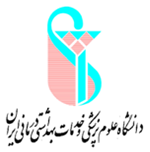 - ارزیابی عملکردی1 در محیط های شبیه سازی شده برای مثال با استفاده از آزمون بالیني ساختارمند عیني (OSCE)2  به عنوان یکي از مصادیق بارز آزمون های ویژه ارزیابي عملکرد می باشد. نکته: بر طبق برنامه آموزشي دوره های كارآموزی و كارورزی مصوب كمیته برنامه ریزی دوره پزشکي عمومي، سهم ارزیابي نظری در دوره كارآموزی نباید بیش از 59 درصد نمره نهایي ارزیابي كارآموزان بوده و در دوره كارورزی نباید بیش از 25 درصد نمره نهایي ارزیابي را به خود اختصاص دهد.- ارزیابی در محیط کار3 شامل فعالیت هایي است كه فراگیران به طور مستقل و یا با راهنمایي استاد در محیط های كار واقعي و آزمایشگاه انجام مي دهند. نظیر انجام کارهای عملی مختلف و با استفاده از انواع روش های ارزشیابي در محیط كار مانند:ارزشیابی 360درجه 4بررسی پورت فولیو 5 ولاگ بوک 6استفاده از Global rating form، DOPS ، Mini-CEX و سایر موارد با هدف ارزیابی در طول دوره (ارزیابی تکوینی)Global rating form: این روش در پایان هر چرخش بالیني، توسط عضو هیأت علمي مربوط، در خصوص ابعاد مختلف توانمندی های مورد انتظار دانشجو به صورت كلي، انجام مي شود و برطبق برنامه های آموزشي مصوب دوره پزشکي عمومي، در دوره كارآموزی، سهم اختصاص یافته به این روش ارزیابي، حداكثر %50 ارزیابي نهایي كارآموز و در دوره كارورزی، حداقل %40 و حداكثر %75 ارزیابي نهایي كارورز مي باشد. این شکل از ارزیابي نیاز به مجموعه روشني از شاخص های عملکردی دارد كه با توجه به ارتباطي كه با توانمندی های مورد انتظار برای فراگیران دارند، از اهمیت ویژه ای برخور می باشند. در این روش، عملکرد فراگیر با استفاده از یک مقیاس درجه بندی، در هر یک از حوزه های توانمندی، مورد ارزیابي قرار گرفته و به او امتیاز داده مي شود.Direct Observation Procedural of Skill: مشاهده مستقیم مهارتهای بالیني به عنوان روشي است كه به طور ویژه، برای ارزیابي مهارت های عملي (پروسیجرها) طراحي شده است. در این روش فراگیر در حین انجام پروسیجر، مورد مشاهده قرار مي گیرد و عملکرد وی بر اساس یک چک لیست ساختارمند، ارزیابي مي شود. با این روش، بعد از هر بار انجام آزمون، نقاط قوت و ضعف فراگیر شناسایي مي شوند. فرایند مشاهده فراگیر در حدود 15 دقیقه و ارائه بازخورد به وی حدود 5 دقیقه به طول مي انجامد. : Mini Clinical Evaluation Exercise در این نوع آزمون، یکي از اعضای هیأت علمي، عملکرد فراگیر را در مواجهه با بیمار مشاهده مي كند و سپس با استفاده از مقیاس درجه بندی به هركدام از توانمندی های فراگیر، در فرمي كه به همین منظور تهیه شده است، نمره مي دهد. در این نوع آزمون انتظار مي رود عملکرد فراگیر در طول ترم در چند مواجهه و با استفاده از ارزیابان متفاوت، ارزیابي گردد._____________________1-Performance Based Assessment 2. Objective Structured Clinical Examination (OSCE)3. Work place Based Assessment4. Multi Source Feedback (MSF)5. Portfolio6. Logbookجلسهعنوان مبحثفعالیت یادگیری/ تکالیفروش یاددهی-یادگیریتاریخ ارائهنام مدرس/ مدرسان1234567891011121314151617